Tuesday, March 15, 2022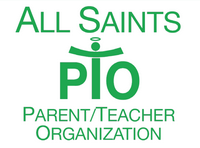 Amy CharltonKaren HogueLiz DigiandomenicoKaren HogueStacy BereshJaime CarleSarah PalermoMary MillerJulie StrotmanI. Opening PrayerII. 2nd Vice President Teacher Spotlight III. Administration Report - Sarah Palermo	A. Shadows – lots recently for students looking to transfer to All Saints. 		1. Enrollment is full in 1, 2, and 3 for next year. Openings in remaining grades. 	B. 8th Grade heading to DC Thursday. Parent sponsored trip. 	C. Staff In-service on Friday - ACRs – to get auxiliary money All Saints has to prove hours 	– teachers record hours to maximize funds  - then the staff is going fowling – opening up 	early for the staff – staff doesn’t get much of an opportunity to socialize – provide some 	fellowshipIV. Presidents Report - Amy Charlton	A. Kitchen plan update- plans have been approved and are being shopped to 	contractors. All Saints is hopeful to work together with St Vincent for the same food 	service provider. An electrician to complete those updates has been identified. As soon 	as equipment can be ordered plans will move forward.  	B. Grandparents Day – great reviews!	C. Member-at-Large Meeting Review, Response – extremely positive feedback about 	speaker, Becky, from Arch Diocese. Plans are in the works to hold another session of the 	series after spring break.  	D. Junior High Programs - many a few programs are being offered this spring with the 	help of staff volunteers. 	E. Volunteer Needs 		1. Lunch Duty – the new food service provider relies on the parent volunteers for 		a hot lunch program to be able to be offered at All Saints. (Parents are needed to 		help children make selections and get quickly through purchase lines)  This year 			PTO has struggled to fill lunch volunteer spots - some days there are no 				volunteers.  PTO is considering bringing back a formal chaired committee to 			organize lunch volunteers. Parents would commit to a monthly rotation. 				(example : 1st Wed of each month) Each crew would have a captain. 	F. Fine Arts Festival - May 4 - 6:30 – K, 2, 4 perform in gym, 7:30 – junior high band 	performs	G. Plans for social events for families are in the works. Everyone recognizes the need to 	connect and feel part of our All Saints community.  V. 1st Vice President Report:  Karen Houge	A. Committee updates - a few committee chairs will not be returning. Open positions 	will be posted in the newsletter and on Facebook. VI. Communications Report:  Stacy Beresh	A. Update on 2022-23 Board position postings - will continue to advertise open positions 	via newsletter and Facebook. 